NAVODILA ZA DELO:Danes boš spoznaval(a) geografske značilnosti Vzhodne Azije. 1. V zvezek za geografijo najprej napiši večji naslov VZHODNA AZIJA. Pod njega   zapiši še (manjši) naslov današnje ure: ZNAČILNOSTI (115-116).2. Preberi besedilo v učbeniku na straneh 115-116 (od naslova »Katere državesestavljajo Vzhodno Azijo« do naslova »Japonska«) ali besedilo v samostojnemdelovnem zvezku na straneh 121-123 (od naslova: »Katere države sestavljajo Vzhodno Azijo« do naslova »«Naravne nesreče so del japonskega vsakdana«). Branje in ogled fotografij lahko večkrat ponoviš.3. Reši vaji 50 in 51 na straneh 122 in 123 v samostojnem delovnem zvezku.4. V zvezek prepiši povzetek snovi, ki ga najdeš na naslednji strani tega dokumenta.5. Skušaj (ustno) poimenovati države Vzhodne Azije in njihova glavna mesta. Pomagaj si z ustreznim zemljevidom Azije.6. Če želiš, si lahko ogledaš videoposnetek o pridelavi riža. Dobiš ga na spletnem naslovu: https://www.youtube.com/watch?v=kxAEiHCErSA .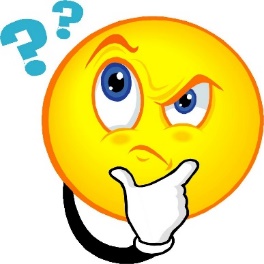 Povzetek snovi:VZHODNA AZIJAZNAČILNOSTI 
(115-116)1. Obseg:	 - Mongolija (stepe, puščava Gobi),- Kitajska:* Južnokitajsko hribovje (na JV),* gorstvo Himalaja (na JZ),* visoka planota Tibet (na JZ),* kotline (na SZ): Tarimska kotlina,* Veliko kitajsko nižavje (na V),* Mandžurija (na SV).- otok Tajvan,- Korejski polotok: Severna in Južna Koreja,- Japonsko otočje: Japonska.2. Prevlada kmetijstva: a) Notranjost:* Kmetijstvo: predvsem nomadska živinoreja ali nomadizem (= selitve živine in  pastirjev). Ljudje bivajo v jurtah (= šotorih iz živalskih kož).   Posebnost: jak (= dolgodlako govedo).b) Nižavja in obale: * Ribolov (Kitajska, Japonska).* Kmetijstvo: poljedelstvo (riž), živinoreja (posebnost: vodni bivol).*  Industrija.*  Storitvene dejavnosti.